Kristi Highwalker Ministry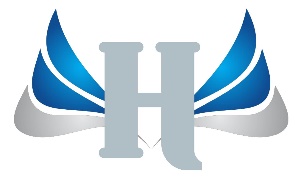                 Fire Tribe Global Academy               www.KrisitHighwalker.com                      405-938-7159About Kristi Highwalker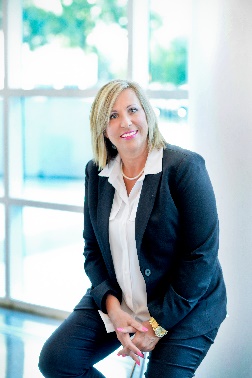 is an Apostle and prophetic minister, teacher and writer.  She is a beloved Wife, Mother, Nana, and Mentor.  She is known for Fire Tribe Global Academy, an online prophetic training and mentoring resource that reaches people globally.She is currently today Co-Founder of Freedom Fire International Ministry, Founder of Kristi Highwalker Ministry, and Miracle Hands Publishers, Founder/ Director / Creator of Freedom Steps, Founder and Director of Fire Tribe Global Academy, Instructor at School of Prophets and School of Ministry, and Host of Fresh Fire Online Broadcast.As an Apostolic and prophetic preacher, Kristi’s passion is to be a catalyst, bringing a ‘NOW’ word from God to impart timely encouragement and breakthrough to churches, businesses, organizations and individuals.  Kristi has a unique gift of equipping in the areas of hearing God’s voice, Prophecy and the Apostolic and Prophetic Ministry.She is passionate about helping people to encounter God, discover their identity and destiny, and grow in their spiritual gifts. To walk and transform as the overcomer.Kristi has recently launched an online School of the Prophets, School of the Prophetic, School of Prophetic Mentorship, and in Jan of 2020 She will launch a yearlong School of Ministry. She has also authored the books, “Sparks to Ignite” with Vol 1 & 2 in production and Vol 3& 4 In the works.  She is in the process of creating “Growing in the Prophetic”, “Freedom Steps”, “Why Tongues”, “Fear is it’s name no longer my game”, and her life story called “From the Prison to the Pulpit”. along with many other e-books and articles which can be found on our online store.Richard and Kristi have been married for 20 years and have four children and 8 grandchildren in their tribe, and frequently travel and minister together. They are under the covering of Apostle Ryan Lestrange.In the love of the FatherKristi Highwalker